制定部門：工業工程與管理系中華民國108年12月11日 修訂著作權人:明志科技大學目                錄            頁次明志科技大學工業工程與管理系實務專題實施辦法      100.03.23系務會議制定108.12.11系務會議修訂目的本校工業工程與管理系（以下簡稱本系）為培養大學部四年制部學生具備本系學生核心能力，以達成技職校院學生應有之專業素養，訂定「工業工程與管理系實務專題實施辦法」（以下簡稱本辦法）。申請規定本系實務專題課程係於大學部四年制實務專題(一)、實務專題(二)、實務專題(三)實施，實務專題分組申請之規定如下：一、專題分組說明會固定於實務專題(一)前一學期第12週共同時間舉行。二、課程「實務專題(一)」開課前，依照分組組數配當表（表號：A210170110）之人數於分組說明會後一周內完成分組，擬訂實務專題構想方向，提出申請。三、各組學生依照本系專任教師專長興趣選填工業工程與管理系實務專題課程指導老師志願表（表號：A210170210），並進行媒合程序（附件一）每位老師以每班指導一組為原則。四、學生應填寫實務專題課程分組表（表號：A210170310），並請指導老師簽名同意後，送至系辦公室彙整（以班為單位）。題目或分組名單變更原則實務專題題目或學生分組名單變更（表號：A210170410），需經指導老師簽名同意，並由指導老師通知系辦公室變更。指導老師變更原則分組學生如欲更改指導老師（表號：A210170510），需由原指導老師、新任指導老師簽名同意，經系主任核簽後，送系辦公室備查。報告繳交資料及格式實務專題課程應於實務專題(一)期末考二周前繳交實務專題構想書；實務專題(二)應於期末繳交實務專題期中報告及簡報檔；實務專題(三)應於期末繳交實務專題期末報告、海報及研討會論文格式報告各乙份，並燒錄於光碟片（以班為單位）內，送系辦公室留存，確定繳交日期由系辦公室另行公告。報告及海報撰寫格式(附件二、附件三)。成績評量及方式實務專題課程成績評量方式，指導老師根據分組學生之平常表現給予實務專題構想報告成績評分表(表號：A210170610)。實務專題期中報告評分表(表號：210170710)。實務專題期末報告評分表(表號：210170810)。實務專題期中、期末學生應進行口試簡報。指導老師成績評量以每一位學生對專題之貢獻度進行評分；對口試簡報部分，除本系老師外，得邀請三位專家學者擔任口試審查委員，進行口試審查及評分。發表形式實務專題發表當日應著正式服裝，每一位學生除特殊因素經系主任同意外，均應上台簡報。簡報學生站立位置須於投影布幕旁，且不得攜帶資料上台簡報。實施與修訂本辦法經系務會議通過，陳校長核定後公布實施，修訂時亦同。班級人數及分組組數配當表以17位教師為基準：表號：A210170110工業工程與管理系實務專題課程指導老師志願表表號：A210170210附件一實務專題媒合流程圖：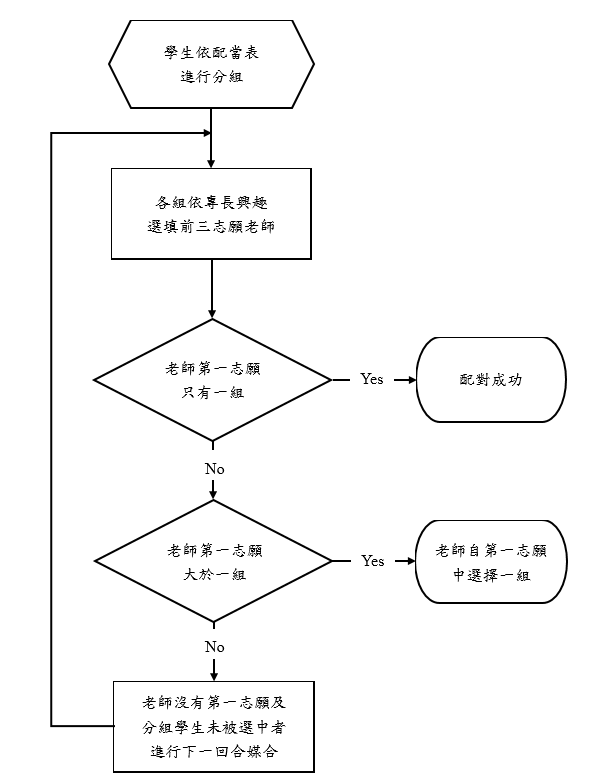 備註：「工業工程與管理系實務專題分組表」經指導老師及系主任簽章同意後，擲交至系辦公室彙整備查。表號：A210170310工業工程與管理系實務專題課程題目、分組名單變更申請表表號：A210170410工業工程與管理系實務專題課程指導老師變更申請表表號：A210170510附件二		大學部實務專題報告書寫次序：封面摘要目錄實務專題正文參考文獻及附錄茲就以上書寫次序，其內容要求分述如下：封面：包括學校、系別、實務專題報告、專題題目、學生學號姓名、指導教授姓名(請指導教授簽名)、及提出報告之年月。摘要目錄：包括圖目錄、表目錄及各章節之標題、附錄、文獻及其所在之頁數，目錄格式參考如下文。
實務專題正文(以下分章節可依各研究主題之不同，由專題學生與指導老師調整)     第一章  緒論( 研究背景及動機、目的)     第二章  文獻探討(內文)     第三章  實驗步驟或研究方法     第四章  結論與建議(預期成果、心得及建議)參考文獻及附錄列出引用之中英文期刊論文及書目，依作者姓氏、出版年次、書目、技術資料、期刊名稱、版序及頁碼等次序編寫，詳細內容參考如下文。附錄編排方式如同本文。字體、編排：其餘裝訂編排要求如下： 5.1	字體：章節標題以18號標楷體，內文以14號標楷體，英文以14號Time New Roman打字，必須用1.5行距，字體顏色為黑色，文內要加標點，全文不得塗汙刪節，不得使用複寫紙，各頁正下方應置中註明頁數。5.2圖表圖及表必須用製圖儀器或電腦軟體繪製，使用照片時可直接黏貼或整頁照相製版。照片圖之圖號及說明列於圖之下方，表之表號及說明列於表之上方，圖及表各依序按章、節編列圖號及表號。目  錄摘要………………………………..………………………………………………………………………  i目錄 ……………………………….……………………………………………………………………..  ii圖目錄……………………………………………………………………………………………………  iii表目錄 ……………………………………………………………………………………………….….  iv第一章  緒論 …………………………………………………………………………………….….….  11.1 研究背景及動機…………………………………………..…………………………….……...  11.2研究目的………………………………………………………………………………….……..  2第二章  文獻探討…………………………..…………………………………………………….……..  42.1 控制方程式 …………………………..……………………………………………….……….  42.2控制流程……………………………………………………………………………….………..  6第三章 實驗步驟或研究方法 ………………………………………………………………….………  8第四章 結論與建議(預期成果) ……………………………………………………………………..….  8參考文獻…………………………………………………………………….…………………………....  9附錄……………………………………………………………………………………………….……..  10參考文獻中文文獻應置於英文文獻之前，中文文獻應依作者姓氏筆劃順序排列、英文文獻則依作者姓氏字母順序排列（若作者姓氏、字母相同時，則依序比較後列之字元），期刊名、卷數及書名需以斜體字體呈現。(一) 列舉之文獻是出自期刊時，依「作者姓名(姓在先)（西元出版年份）．標題．期刊名稱，卷（期），起訖頁數。」的格式書寫。戴玫瑰（2009）．以實證探討心衰竭病患之水分限制‧護理雜誌，56（5），23-29。Huang, Y. Y., Lee, J. T., Huang, C. M., & Gau, M. L. (2009). Factors related to maternal perception of milk supply while in the hospital. The Journal of Nursing Research, 17(3), 179-188.(二) 若文獻為一本書時，則以「作者姓名（西元出版年份）‧書名‧出版地：出版商。」的格式書寫。高紀惠（2008）．NANDA-I 護理診斷手冊2007~2008．台北市：華杏。Ackley, B., Swan, B. A., Ladwig, G. B., & Tucker, S. J. (2008). Evidence-based nursing care guidelines: Medical-surgical interventions. : Elsevier.※若有版次或詳細參考頁數亦可列於書名之後。Meleis, A. I. (2007). Theoretical nursing: Development and progress (4th ed., pp.78-90.).: J. B. Lippincott.(三) 若文獻為一本書中的一章時，格式書寫為「作者姓名（西元出版年份）‧標題‧編者姓名，書名（起訖頁數）‧出版地：出版商。」。林元淑、黃靜微（2008）．新生兒及其護理．於陳月枝總校閱，實用兒科護理（五版，38-112 頁）．台北市：華杏。MacCallum, R. C., Browne, M. W., & Cai, L. (2007). Factor analysis models as approximations. In R. Cudeck & R. C. MacCallum (Eds.), Factor analysis at 100:Historical developments and future directions (pp. 153-175). , :  Erlbaum Associates.(四) 若文獻為未出版的口頭發表、壁報發表或專題論文 (symposium) 發表之文章時，其書寫格式為「作者(西元年，月)‧題目‧於某單位主辦或主持人，研習會名稱‧城市、國家：主辦地點。」。（若主辦地點已出現城市名，則將城市名除略）黃美智（2009，10 月）‧複合式護理照護模式之應用‧於台灣護理學會主辦，複合式護理照護模式研習會‧台北市：台灣護理學會國際會議廳。關淑倩、陳桂敏（2009，9 月）‧氣功在長期照顧機構老年人之生理及心理健康‧台灣護理學會第二十五次護理研究論文發表會暨兩岸護理學術交流口頭發表．高雄醫學大學大講堂。Muellbauer, J. (2007, September). Housing, credit, and consumer expenditure. In S. C.Ludvigson (Chair), Housing and consumer behavior. Symposium conducted at the meeting of the Federal Reserve Bank of , .Tseng, Y., Snyder, M., & Mueller, C. (2001, June). Gender differences in use of exercise processes of change in elders residing in assisted living facilities. Paper session presented at the 12th International Nursing Research Congress, Sigma Theta Tau International, .Tseng, Y., Snyder, M., & Mueller, C. (2001, March). Gender differences in exercise determinants in elders residing in assisted living facilities. Poster session presented at the Midwest Nurse Research Society 2001 Convention, Cleveland, OH, USA.(五) 引用未發表的博碩士論文時，書寫格式為「作者姓名（西元年份）‧論文名稱‧未發表的博（碩）士論文，城市：學校系所。」（若學校名稱已出現城市名，則將城市名除略）劉清香（2009）．低位直腸癌患者行肛門保留術後排便型態重建之經驗與歷程．未發表的碩士論文，台南市：國立成功大學護理研究所。Lin, Z. C. (2008). Effects of a tailored web-based educational intervention on Taiwanese women’s mammography-related perceptions and intention. Unpublished doctoral dissertation, University of Arizona.※若美國學校名稱中已經出現州名，則將州名除略；非美國地區，須加列國名。(六) 引用網路資料時，書寫格式為「作者姓名(西元年，月日)‧題目名稱‧取得日期取自網址」。行政院研究發展考核委員會（2009，1 月）‧風險管理及危機處理作業手冊‧2009 年 12 月14 日取自http://www.rdec.gov.tw/public/Attachment/931916152171.docCenters for Disease Control and Prevention. (2008, November 5). How much physical activity do children need? Retrieved September 9, 2009, from http://www.iotf.org/popout.asp?linkto=http://www.cdc.gov/nccdphp/dnpa/obesity/※括弧內日期為文章登錄於網站上的日期，如無日期可查，中文文獻則在括弧內註明為（無日期），英文文獻註明為(n.d.)。(七) 引用翻譯書(非原版書)時，書寫格式為「原著作者（翻譯出版年）‧翻譯名稱（譯者）‧出版地：出版商。(原著出版年)」。Robbins, S. P., & Coulter, M. (2006) ‧管理學（林孟彥譯）‧台北市：華泰。（原著出版於2005）※於內文引用之寫法為「（原著作者，原著出版年/翻譯出版年）」，如(Robbins & Coulter, 2005/2006)。(八) 引用研究計畫時，書寫格式為「作者姓名（含計劃主持人及研究人員）（西元年份）‧計畫題目名稱（計畫所屬單位及編號）‧城市：出版或製作此報告的單位。」（若單立名稱已出現城市名，則將城市名除略）葉淑惠(2001)．急性照護單位病患降低約束計畫之成效探討（研究計劃編號 CMRP1233）．高雄長庚紀念醫院。Mazzeo, J., Druesne, B., Raffeld, P. C., Checketts, K. T., & Muhlstein, A. (1991).Comparability of computer and paper-and-pencil scores for two CLEP general examinations (College Board Rep. No. 91-95). Princeton, NJ: Educational Testing Service.註: 1. 臚列參考文獻之作者＞六位以上，僅需列至第六位，其餘以〝等〞(英文則以et al.)呈現。2. 敬請提供參考文獻之卷數與期數，以利讀者查詢文獻。3. 中文稿件若引用翻譯書時，參考文獻請列於中文文獻之後、英文文獻之前，若引用多篇翻譯書時，請依作者姓氏字母順序排列。4. 內文文獻引用，僅需列作者姓氏 + 西元年份 (如：李，2004)，若作者大於等於三位而小於等於五位時，於內文第一次出現，需列出全部作者之姓，第二次以後則可以〝等〞(英文則以et al.)代之。若作者大於等於六位時，則只需列第一位作者，其他作者以〝等〞(et al.)代替，參考文獻部份則列出到第六位作者，之後的作者以〝等〞(etal.)代替。附件三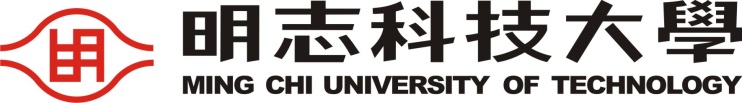 明志科技大學  工業工程與管理系實務專題構想報告評分表指導教師簽名：_______________表號：A210170610明志科技大學 工業工程與管理系實務專題期中評分表表號：A210170710	指導老師/評審老師簽名：_________________明志科技大學 工業工程與管理系實務專題期末評分表       指導老師/評審老師簽名：_________________表號：A210170810明志科技大學規章編號明志科技大學A210170010工業工程與管理系實務專題實施辦法修訂記錄：100.03.23 系務會議制訂100.03.21 系務會議修訂100.09.21 系務會議修訂101.02.22 系務會議修訂102.01.28 系務會議修訂103.05.01系務會議修訂105.03.02系務會議修訂106.04.19系務會議修訂106.06.08系務會議修訂108.12.11系務會議修訂  目的                                  1  申請規定                              1  題目或分組名單變更原則                1  指導老師變更原則                      1  報告繳交資料及格式                    1  成績評量及方式                        2  發表形式                              2  實施與修訂                            2班級學生人數2人組組數3人組組數4人組組數合計組數40116017411070174298017438901744710017456110174651201747413017483140174921501750116017510170175201611753015217540143175501341756012517570116175801071759098176008917班級組長組員教師志願順序教師專長教師專長教師專長教師專長教師專長教師需求張仁履人因工程、人機介面人因工程、人機介面人因工程、人機介面人因工程、人機介面人因工程、人機介面陳一郎人因工程、工作學、服務業管理人因工程、工作學、服務業管理人因工程、工作學、服務業管理人因工程、工作學、服務業管理人因工程、工作學、服務業管理陳安哲人因工程、服務品管、客服資訊系統人因工程、服務品管、客服資訊系統人因工程、服務品管、客服資訊系統人因工程、服務品管、客服資訊系統人因工程、服務品管、客服資訊系統林伯鴻人因工程、人機介面設計、3D視覺顯示、電子商務行銷人因工程、人機介面設計、3D視覺顯示、電子商務行銷人因工程、人機介面設計、3D視覺顯示、電子商務行銷人因工程、人機介面設計、3D視覺顯示、電子商務行銷人因工程、人機介面設計、3D視覺顯示、電子商務行銷王建智機器視覺檢測與應用、品質工程與應用、六標準差設計與管理、工業大數據、高齡化品質機器視覺檢測與應用、品質工程與應用、六標準差設計與管理、工業大數據、高齡化品質機器視覺檢測與應用、品質工程與應用、六標準差設計與管理、工業大數據、高齡化品質機器視覺檢測與應用、品質工程與應用、六標準差設計與管理、工業大數據、高齡化品質機器視覺檢測與應用、品質工程與應用、六標準差設計與管理、工業大數據、高齡化品質阮業春企業流程與績效管理、服務創新管理、智慧醫療與健康管理、資料探勘企業流程與績效管理、服務創新管理、智慧醫療與健康管理、資料探勘企業流程與績效管理、服務創新管理、智慧醫療與健康管理、資料探勘企業流程與績效管理、服務創新管理、智慧醫療與健康管理、資料探勘企業流程與績效管理、服務創新管理、智慧醫療與健康管理、資料探勘林俊雄多代理人系統、設計鏈管理、專案管理、資材管理多代理人系統、設計鏈管理、專案管理、資材管理多代理人系統、設計鏈管理、專案管理、資材管理多代理人系統、設計鏈管理、專案管理、資材管理多代理人系統、設計鏈管理、專案管理、資材管理陳思翰數位影像處理、數據科學數位影像處理、數據科學數位影像處理、數據科學數位影像處理、數據科學數位影像處理、數據科學俞凱允作業研究、資訊管理、品質管理、生產管理、平行運算作業研究、資訊管理、品質管理、生產管理、平行運算作業研究、資訊管理、品質管理、生產管理、平行運算作業研究、資訊管理、品質管理、生產管理、平行運算作業研究、資訊管理、品質管理、生產管理、平行運算翁偉泰作業研究、數學規劃、生產管理、多目標決策分析作業研究、數學規劃、生產管理、多目標決策分析作業研究、數學規劃、生產管理、多目標決策分析作業研究、數學規劃、生產管理、多目標決策分析作業研究、數學規劃、生產管理、多目標決策分析張秉裕Supply Chain Management、 Facility Layout、Logistics Manufacturing System DesignSupply Chain Management、 Facility Layout、Logistics Manufacturing System DesignSupply Chain Management、 Facility Layout、Logistics Manufacturing System DesignSupply Chain Management、 Facility Layout、Logistics Manufacturing System DesignSupply Chain Management、 Facility Layout、Logistics Manufacturing System Design郭宜雍生產與作業管理、運輸路徑規劃、系統模擬生產與作業管理、運輸路徑規劃、系統模擬生產與作業管理、運輸路徑規劃、系統模擬生產與作業管理、運輸路徑規劃、系統模擬生產與作業管理、運輸路徑規劃、系統模擬陳琨太作業研究、品管、生管、系統模擬、資料探勘作業研究、品管、生管、系統模擬、資料探勘作業研究、品管、生管、系統模擬、資料探勘作業研究、品管、生管、系統模擬、資料探勘作業研究、品管、生管、系統模擬、資料探勘白恭瑞計算機程式、企業資源規劃、資訊管理、演算法設計與分析計算機程式、企業資源規劃、資訊管理、演算法設計與分析計算機程式、企業資源規劃、資訊管理、演算法設計與分析計算機程式、企業資源規劃、資訊管理、演算法設計與分析計算機程式、企業資源規劃、資訊管理、演算法設計與分析邱慧怡分散式系統、程式設計分散式系統、程式設計分散式系統、程式設計分散式系統、程式設計分散式系統、程式設計鄭明顯資料探勘、資訊管理、程式設計、系統分析資料探勘、資訊管理、程式設計、系統分析資料探勘、資訊管理、程式設計、系統分析資料探勘、資訊管理、程式設計、系統分析資料探勘、資訊管理、程式設計、系統分析游淑萍人力資源管理、企業概論人力資源管理、企業概論人力資源管理、企業概論人力資源管理、企業概論人力資源管理、企業概論   工業工程與管理系實務專題課程分組表   工業工程與管理系實務專題課程分組表   工業工程與管理系實務專題課程分組表日   期：          日   期：          班            級大學部 工業工程與管理系 ___年___班大學部 工業工程與管理系 ___年___班專   題   方  向學       生＃1學    號學       生＃1姓    名學       生＃1電子郵件學       生＃1聯絡電話學       生＃2學    號學       生＃2姓    名學       生＃2電子郵件學       生＃2聯絡電話學       生＃3學    號學       生＃3姓    名學       生＃3電子郵件學       生＃3聯絡電話學       生＃4學    號學       生＃4姓    名學       生＃4電子郵件學       生＃4聯絡電話指 導 老 師 簽 章系  主  任  簽  章申請日期年  月  日班級學號姓名原指導老師新任指導老師(更改題目免填)原題目/組員名單更改後題目/組員名單更改題目/組別原因原任指導老師申請同學系主任新任指導老師(更改題目免簽名)備註本單經原任指導老師、新任指導老師及系主任簽可後彙整備查。本單經原任指導老師、新任指導老師及系主任簽可後彙整備查。本單經原任指導老師、新任指導老師及系主任簽可後彙整備查。申請日期年  月  日班級原指導老師新任指導老師學號姓名學號姓名學號姓名學號姓名學號姓名更改指導老師原因原任指導老師申請同學系主任新任指導老師備註本單經原任指導老師、新任指導老師及系主任簽可後彙整備查。本單經原任指導老師、新任指導老師及系主任簽可後彙整備查。本單經原任指導老師、新任指導老師及系主任簽可後彙整備查。 明 志 科 技 大 學工業工程與管理系實務專題報告(二)醫療院所待產與生產環境品質提升之研究與設計班    級：    管 四 甲專題學生：	 U0721700X  王一明  U0721700X  王二明指導教授： 王大明 老師	( 請  簽  名)         中華民國一一○年十二月專 題 題 目中文文字20pt標楷體粗體、置中英文文字13pt Times New Roman粗體、置中內 容 摘 要文字13pt標楷體標準專題成 果文字13pt標楷體標準，可附加圖片。工業工程與管理  學號：                          學生：	                學號：                          學生：	                學號：                          學生：	                學號：                          學生：                                                 指導老師：          英文文字、數字 Times New Roman標準中文文字標楷體標準組員姓名指導教師專題題目報告評分項目IEET核心能力IEET核心能力IEET核心能力IEET核心能力IEET核心能力報告評分項目基礎知識、問題解決、系統整合、自主學習基礎知識、問題解決、系統整合、自主學習基礎知識、問題解決、系統整合、自主學習團隊合作倫理態度分數報告評分項目原創性(主題創新性、獨到見解的觀點)論文架構(概念架構、組織邏輯、文字表達能力)研究設計(應用工業工程手法、理論概念、模式推導)平時參與表現分數分數範圍0~200~300~300~20分數組員姓名組員姓名組員姓名百分位20分位30分位等第評分參考標準90以上18以上27以上A+所有目標皆達成且超越期望851725.5A所有目標皆達成801624A-所有目標皆達成，但需要一些精進7715.423.1B+達成部分目標，且品質佳7314.621.9B達成部分目標，但品質普通701421B-達成部分目標，但有些缺失6713.420.1C+達成最低目標6312.618.9C達成最低目標，但有些缺失601218C-達成最低目標，但有較大缺失59以下11.8以下17.7以下D未達成最低目標組員名單題目指導教師評分：40%指導教師評分：40%指導教師評分：40%指導教師評分：40%指導教師評分：40%評審老師評分：60%評審老師評分：60%評審老師評分：60%評審老師評分：60%組員名單題目基礎知識自主學習問題解決團隊合作倫理態度總分報告完整性(書面及口頭報告內容能清楚表達專題成果)應用工業工程手法、理論概念、模式推導(主題創新性、獨到見解的觀點)預期改善效益、研究成果導入或採行、對管理實務及學術上的探討建議總分組員名單題目文獻探討(格式與排版是否完整)論文架構(概念架構、組織邏輯、文字表達能力)研究結果(具體改善效益、研究成果導入或採行、對管理實務及學術上的探討建議)平時參與表現總分報告完整性(書面及口頭報告內容能清楚表達專題成果)應用工業工程手法、理論概念、模式推導(主題創新性、獨到見解的觀點)預期改善效益、研究成果導入或採行、對管理實務及學術上的探討建議總分組員名單題目10分10分10分10分總分20分20分20分總分第一組第一組第一組第一組第二組第二組第二組第二組第三組第三組第三組第三組第四組第四組第四組第四組百分位10分位20分位等第評分參考標準90以上9以上18以上A+所有目標皆達成且超越期望858.517A所有目標皆達成80816A-所有目標皆達成，但需要一些精進777.715.4B+達成部分目標，且品質佳737.314.6B達成部分目標，但品質普通70714B-達成部分目標，但有些缺失676.713.4C+達成最低目標636.312.6C達成最低目標，但有些缺失60612C-達成最低目標，但有較大缺失59以下5.9以下11.8以下D未達成最低目標組員名單題目指導教師評分：40%指導教師評分：40%指導教師評分：40%指導教師評分：40%指導教師評分：40%指導教師評分：40%評審老師評分：60%評審老師評分：60%評審老師評分：60%評審老師評分：60%組員名單題目基礎知識自主學習問題解決系統整合團隊合作倫理態度總分報告完整性(書面及口頭報告內容能清楚表達專題成果)應用工業工程手法、理論概念、模式推導(主題創新性、獨到見解的觀點)具體改善效益、研究成果導入或採行、對管理實務及學術上的探討建議總分組員名單題目文獻探討(格式與排版是否完整)論文架構(概念架構、組織邏輯、文字表達能力)研究結果(具體改善效益、研究成果導入或採行、對管理實務及學術上的探討建議)研究設計(應用工業工程手法、理論概念、模式推導)平時參與表現總分報告完整性(書面及口頭報告內容能清楚表達專題成果)應用工業工程手法、理論概念、模式推導(主題創新性、獨到見解的觀點)具體改善效益、研究成果導入或採行、對管理實務及學術上的探討建議總分組員名單題目5分5分10分10分10分總分20分20分20分總分第一組第一組第一組第一組第二組第二組第二組第二組第三組第三組第三組第三組第四組第四組第四組第四組